АҚСУ ҚАЛАСЫНЫҢ ДАРЫНДЫ БАЛАЛАРҒА АРНАЛҒАН МАМАНДАНДЫРЫЛҒАН ГИМНАЗИЯСЫЗат есімнің септелуін пысықтау.(қазақ тілінен ашық сабақ)                            Өткізген: Аманжолова                                                  Сауле Галиевна2012-2013 оқу жылыСабақтың тақырыбы: Зат есімнің септелуін пысықтау.Сабақтың мақсаты: Зат есімнің септелуін пысықтап, білімді тиянақтау.Міндеттері: Зат есімнің септік жалғаулары мен сұрақтарын жатқа меңгерту. Ертегі, ребус, мәтін құрастыру арқылы тіл байлығын арттыру. Түрлі тапсырмалармен оқушылардың шығармашылық қабілеттерін жетілдіре түсу. Ұлттық дүниетанымдарын кеңейту.Көрнекіліктер: интербелсенді тақта, слайдтар, кестелер, мақал, ребус, жұмбақ, домбыра, айтыс, А-4 карточкалары, суреттер.Сабақтың барысы:І. Ұйымдастыру кезеңіІІ Үй тапсырмасы:2-жаттығу (жұмбақтар)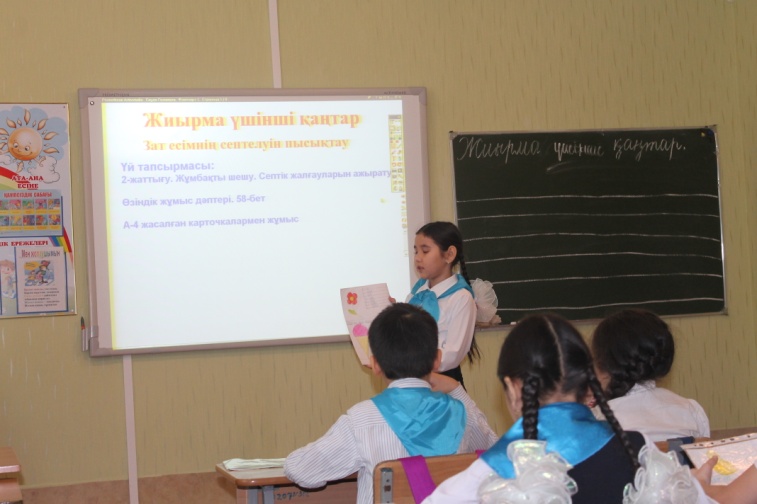 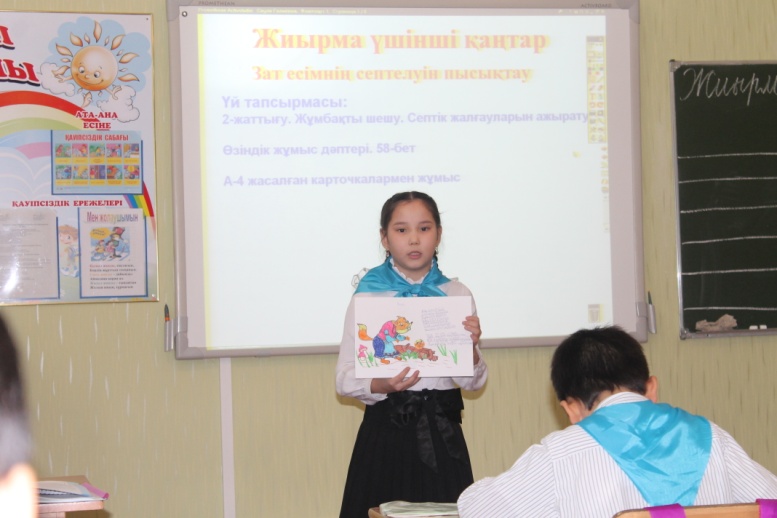 Өзіндік дәптер:58-бет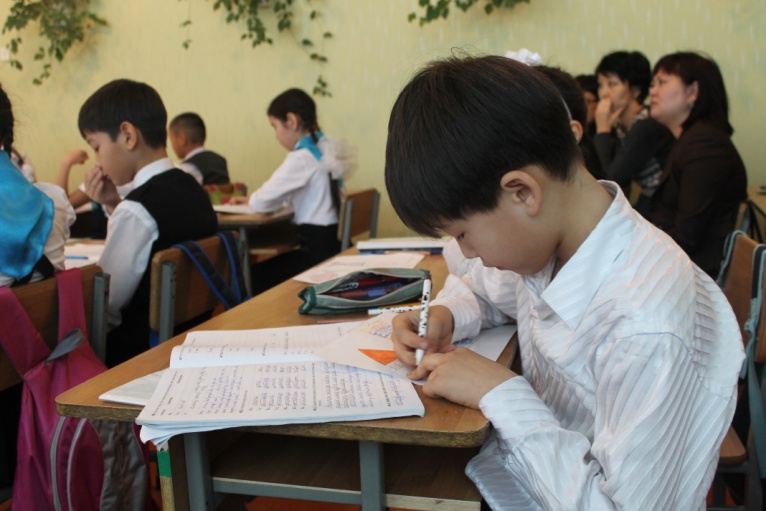 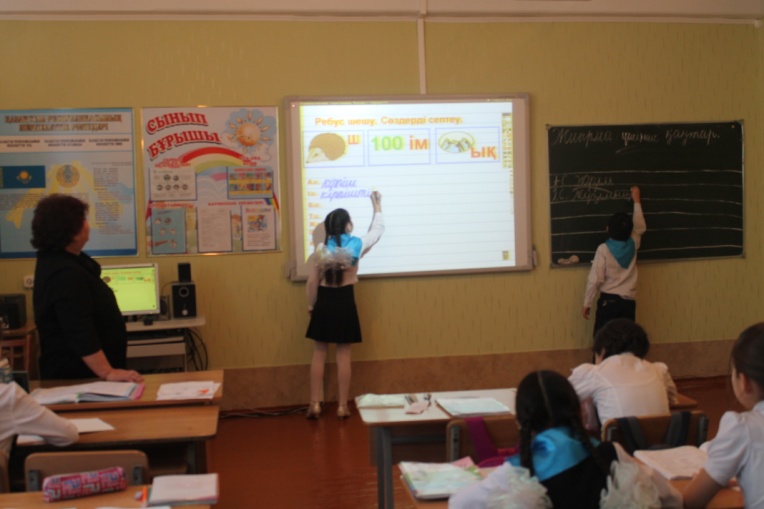 А-4 өздері жасаған карточкалармен жұмыс.ІІІ негізгі бөлім.1-слайд. Ребус шешу (кірпіш, жүзім, туық) 3 сөзді септеп жаз.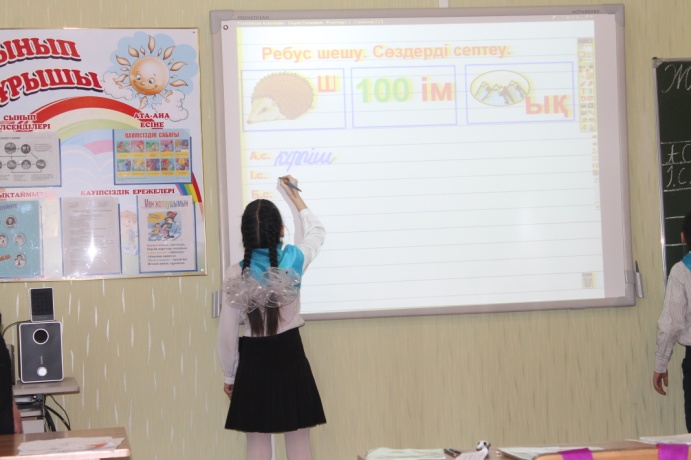 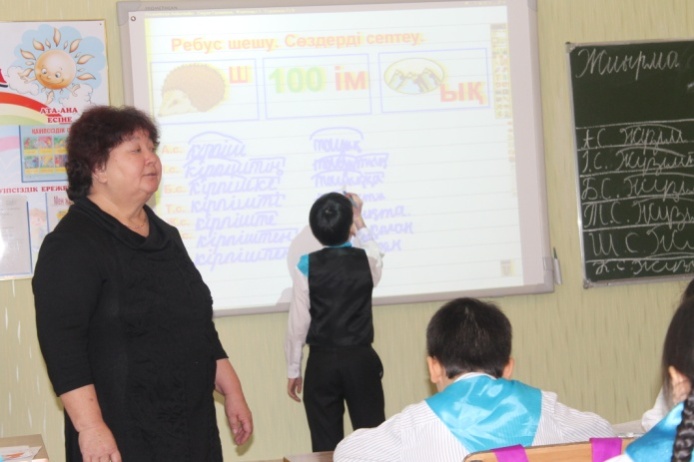 2-слайд. Суретпен жұмыс. Жасырынған сөзді тап, септік жалғауын жаз.3-слайд. Ертегі құрастыру. «Түлкі мен тырна»4-слайд. Сергіту сәті.«Қыз бен жігіт айтысы» 2-2-ден домбырада айтысу.5-слайд. Тыйым сөздер. Сурет бойынша сөйлем құрастыру.ІV Қорытынды. Мақал жасыруАдамнан үлкен ат жоқ,Наннан үлкен ас жоқ.V. Үйге тапсырма. Сурет бойынша ертегі құрастырып жаз. «Қасқыр мен қоян». Септелеген зат есімдердің жалғауын ажырат.